TEXOMA SAILING CLUB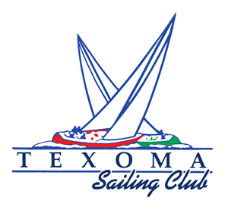 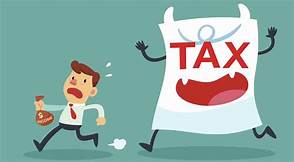 GRANDPAPPY POINT MARINANOTICE OF RACEBEAT THE TAXMAN RACEAPRIL 1, 2023RulesThe race will be governed by the rules as defined in The Racing Rules of Sailing.RRS Rules 26 and A5 are changed to allow for a starting window.RRS Rule 33 is changed concerning notification of course changes.RRS Rule 52 is changed to allow the use of electric winches.Sailing Instructions:  Sailing Instructions will be provided at registration prior to the Skipper’s Meeting.  If published in time, they may also be posted on the TSC website.CommunicationThe official notice board is located inside the TSC clubhouse.All boats shall carry a VHF radio capable of communicating on VHF radio channel 69.On the water, the race committee will make courtesy broadcasts to competitors on VHF radio.Eligibility and EntryParticipation is open to all keelboats, subject to PHRF handicapping.Each boat shall carry no less than two persons aboard when racing.Boats may enter as PHRF Cruising or Leisure Fleets (In-mast furling main and/or a beam/draft ratio of <=39%).  First year racers may enter as Novice Fleet.  A minimum of two boats are required to form a fleet.PHRF handicaps will be established by the TSC Handicap Committee.Boats are encouraged to register online at www.texomasailingclub.org.  Participants may also register onsite at the TSC Clubhouse.  Execution of a Liability Release Agreement shall be required.  Registration will open approximately two weeks before the race.All boats are required to check in at the TSC clubhouse no later than 1000 prior to the day’s racing, even if the boat is pre-registered by mail or other means.FeesFees for TSC Members will be $25 per boat.Fees for Non-Members will be $30 per boat.ScheduleThis race is scheduled April 1, 2023.  One (1) race is scheduled.  Postponed or abandoned races may be rescheduled later on the club’s calendar.Daily Schedule0930-1000	Registration at TSC Clubhouse1000-1030	Skipper’s Meeting1155		First Race Warning Signal1200		First Start of the Day			No Warning signal after 1330	1800		Awards Presentation at TSC ClubhouseVenue:  Races will be conducted on the waters of Lake Texoma, with starting areas announced at the Skipper’s Meeting.Grandpappy Point Marina is the location of the race harbor.Courses:  Fixed Mark courses are planned.  Courses and distances to be sailed will be determined by the Race Officer and dependent upon weather conditions.Marks will be yellow cylinders or red/orange tetrahedrons.ScoringThe Low Point Scoring System (RRS Appendix A) will apply.Handicaps established by TSC will be used to determine a boat’s corrected time based upon Time-On-Distance calculation to determine a boat’s finishing place.For TSC members only, this day’s race results will be utilized for TSC Championship points.  Berthing:    Boats requesting an overnight berth should contact Grand Pappy Marina for availability.AwardsBoats in First, Second and Third Place in the final standing of a Fleet shall receive an award.  If 4 or less boats are entered in a Fleet, only two awards will be given.  If 2 boats are entered in a Fleet, only one award will be given.Further Information:	For further information, please contact:Texoma Sailing ClubBarney Gulley – Race Captainbarneygulley@hotmail.com832.444.2042